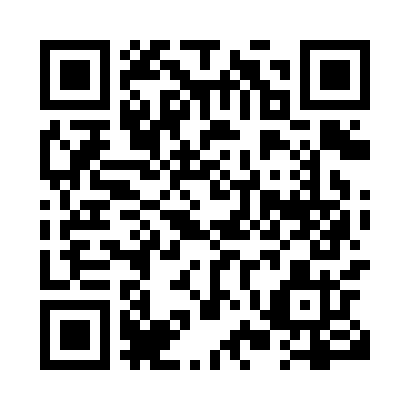 Prayer times for Gravel Lake, Yukon, CanadaWed 1 May 2024 - Fri 31 May 2024High Latitude Method: Angle Based RulePrayer Calculation Method: Islamic Society of North AmericaAsar Calculation Method: HanafiPrayer times provided by https://www.salahtimes.comDateDayFajrSunriseDhuhrAsrMaghribIsha1Wed3:565:432:097:3310:3612:232Thu3:555:402:097:3510:3912:243Fri3:535:372:087:3610:4212:264Sat3:515:332:087:3810:4512:275Sun3:505:302:087:4010:4812:296Mon3:485:272:087:4110:5112:307Tue3:465:232:087:4310:5512:328Wed3:455:202:087:4510:5812:339Thu3:435:172:087:4611:0112:3510Fri3:415:142:087:4811:0412:3611Sat3:405:102:087:4911:0712:3812Sun3:385:072:087:5111:1012:4013Mon3:365:042:087:5211:1412:4114Tue3:355:012:087:5411:1712:4315Wed3:334:582:087:5511:2012:4416Thu3:324:552:087:5711:2312:4617Fri3:304:522:087:5811:2612:4818Sat3:294:492:088:0011:2912:4919Sun3:274:462:088:0111:3212:5120Mon3:264:432:088:0211:3512:5221Tue3:244:402:088:0411:3912:5422Wed3:234:372:088:0511:4212:5523Thu3:224:342:088:0611:4512:5724Fri3:204:312:098:0811:4812:5825Sat3:194:282:098:0911:511:0026Sun3:184:262:098:1011:541:0227Mon3:164:232:098:1111:561:0328Tue3:154:202:098:1211:591:0429Wed3:144:182:098:1312:021:0630Thu3:134:152:098:1412:051:0731Fri3:114:132:098:1512:071:09